Beth yw’r geiriau neu’r ymadroddion eraill rydych chi wedi’u clywed yn cael eu defnyddio ar gyfer y mislif?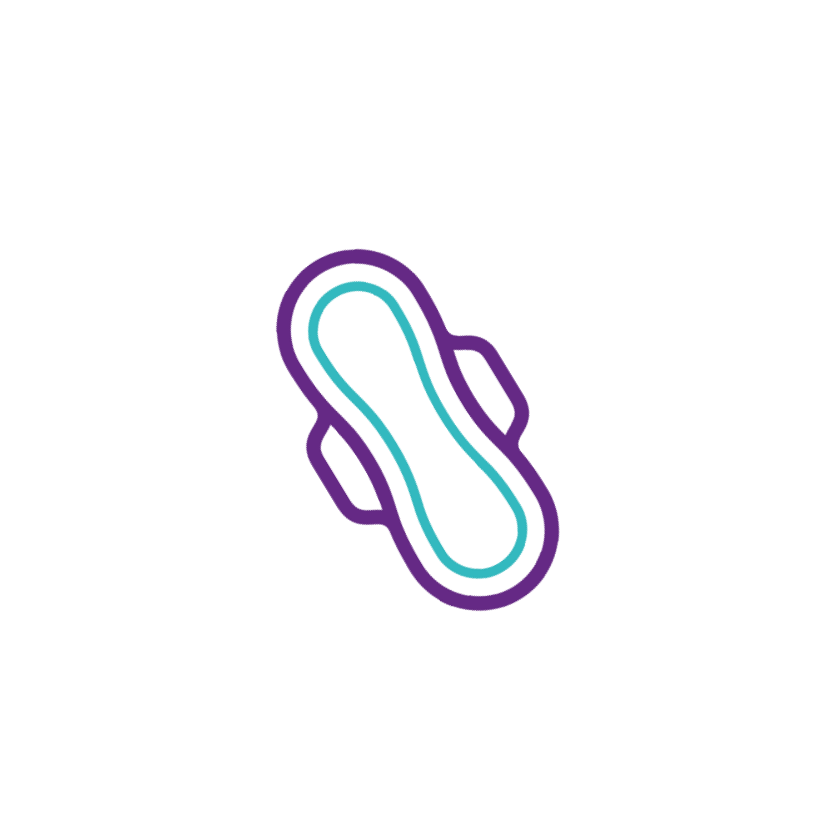 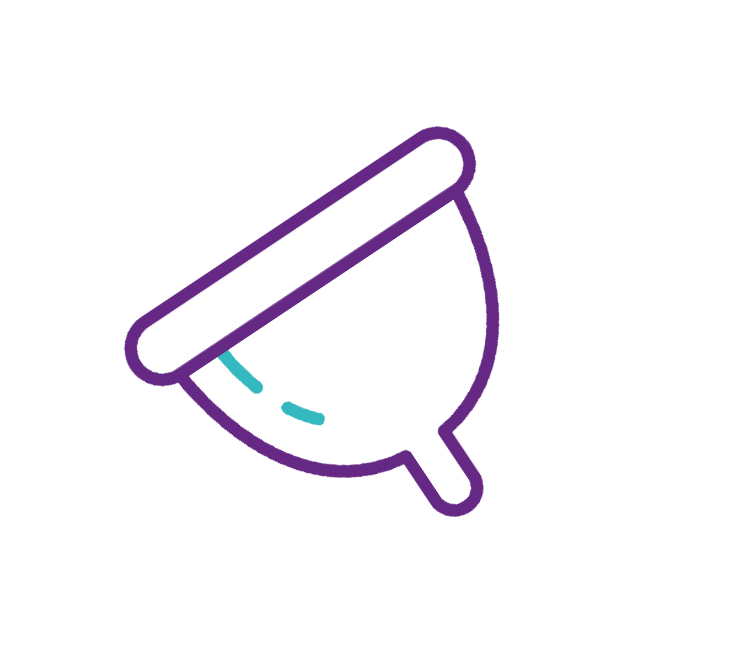 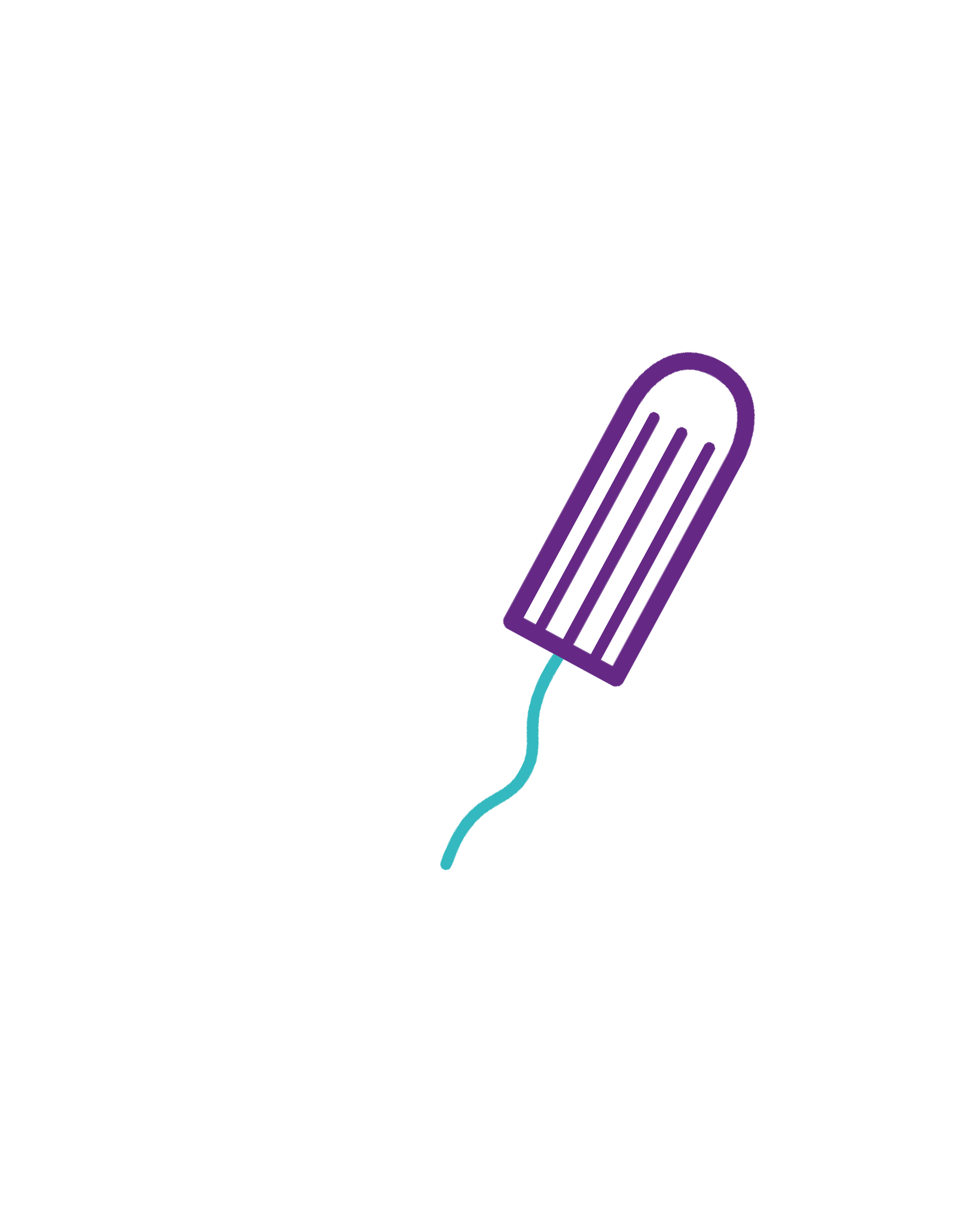 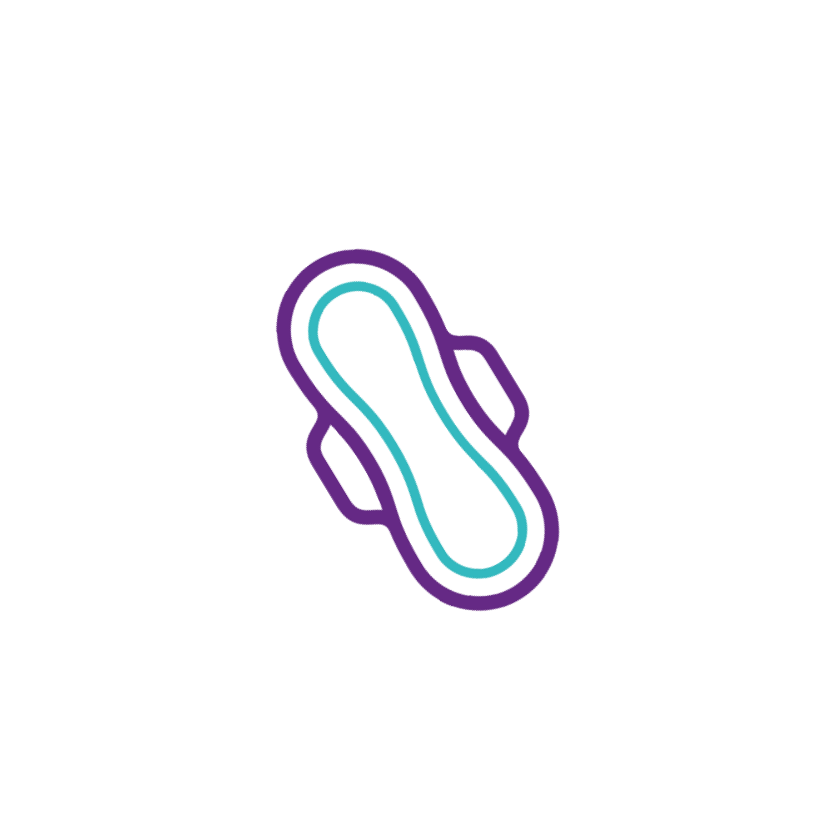 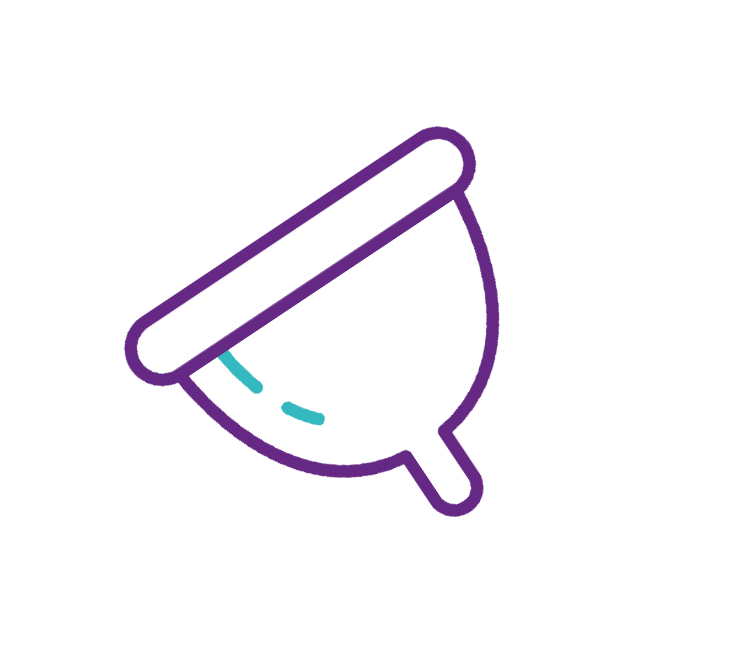 